ФГОАУ «КАЗАНСКИЙ (ПРИВОЛЖСКИЙ) ФЕДЕРАЛЬНЫЙ УНИВЕРСИТЕТ»ИНСТИТУТ ФИЛОЛОГИИ И МЕЖКУЛЬТУРНОЙ КОММУНИКАЦИИ ИМ. ЛЬВА ТОЛСТОГОМетодические разработки внеклассных мероприятий по предметуМЕТОДИЧЕСКАЯ РАЗРАБОТКА внеклассного (интегрированного) мероприятия по истории Средних веков и истории искусствТема: «Путешествие в Средневековье»Еременко Мария ИгоревнаМагистр 1 курсаНаправление: ПедагогическоеПрофиль: Менеджмент в образовании и искусствеКазань, 2018План-конспект внеклассного мероприятия для 6 классаПутешествие в Средневековье«У каждого века есть свое средневековье»(Станислав Ежи Лец)Цель  мероприятия: закрепить знания учащихся по истории средних веков и истории искусств; создать условия для физического, интеллектуального и эмоционального отдыха детей. Задачи:  Развивающие: - развить у учащихся интерес к истории, к средневековой  культуре и искусству;- создать условия для проявления творческих возможностей учащихся, умения  работать в группе;- развить у учащихся умение кратко и четко отвечать на вопросы.Воспитывающие: воспитывать чувства уважения к различным народностям; уметь понять другого человека, рассуждать с его точки зрения; Формы проведения мероприятия:  мозговой штурм, мини-конкурсы,  викторина.Методы и приемы: беседа, ролевая игра, элементы театрализации, самостоятельная работа.Оформление, материалы и оборудование: эпиграф на доске «У каждого века есть свое средневековье. (Станислав Ежи Лец), таблички (названия) для трех команд (журналисты, экскурсоводы, туристы), репродукции, призовые карточки, призы. Приложения: грамоты, раздаточный материал (карточки с терминами, карточки с изображениями предметов).Этапы мероприятия:I. Организационный моментРассадка команд, ставим таблички с названиями команд на каждый рядII. Вступительное слово учителя III. Беседа с учащимися. Краткий опросIII. Учащиеся зачитывают свои сочинения о великих людях IV. Конкурс «Войди в роль» V. Конкурс на знание терминов VI. Конкурс «Игра на сообразительность» VII. Заключительная викторинаIX. Подведение итогов мероприятия, награждение победителей грамотами и сувенирамиХод мероприятия:   Учитель: Здравствуйте, ребята! Сегодня мы с вами проведем внеклассное мероприятие «Путешествие в Средневековье». Вы окунетесь в удивительный мир темных и захватывающих веков. Мы вас поделили на три команды (Первая команда – журналисты, вторая – экскурсоводы, третья – туристы). Поэтому каждый ряд играет за себя. Чем больше ответов будет давать ваша группа, тем больше карточек вы получите за ответы. Каждой команде нужно в оперативном порядке выбрать своего капитана.   Ребята! Прочитайте цитату на доске: «У каждого века есть свое средневековье. (Станислав Ежи Лец). Как вы думаете, что хотел донести до нас польский писатель Лец? Как вы вообще понимаете данное высказывание?   Учитель выслушивает ответы и добавляет: Лец поднимает проблему неравномерности общественного прогресса. В своем высказывании Лец говорит о том, что прогресс непостоянен, и периоды прогресса могут сменяться периодами регресса – деградации, движения  общества вспять.  То есть может наступить как расцвет (подъем), так и упадок (угасание).  Теперь мы с вами поговорим непосредственно о Средневековье.Давайте с вами вспомним  что же такое Средневековье? Расшифруйте данный термин. (1 карточка за ответ)Ответ: Средние века (Средневековье) исторический период всемирной истории, следующий после Античности и предшествующий Новому времени. Когда начинается и заканчивается Средневековье? (1 карточка).Ответ: В конце 5 века (476 г. – крушение Западной Римской империи) до конца 15 века.С помощью чего историки изучают историю средних веков? (1 карточка) Ответ: С помощью исторических источников (вещественные и письменные). В какое время германцы переселялись из земель севернее Альп – на территорию Римской империи? (4-6 века) – 1 карточка.   Какие вы молодцы! Теперь мы с вами поговорим о выдающихся личностях Средневековья.  Ребята! Три человека из вашей группы должны были заранее подготовить сочинение о великих людях Средневековья. Вам давали список, из которого вы должны были выбрать своего фаворита. Теперь мы с вами заслушаем ваши сочинения. В своей работе вы должны были освятить краткую биографию деятеля (Когда и где родился, чем увлекался, его статус и звание, результаты его деятельности,  внешний портрет,  чем вам он нравится/не нравится). За полный ответ учащийся получает три карточки.Конкурс «Войди в роль»  Теперь мы с вами проведем конкурс с элементами театрализации и ролевой игры. От каждого ряда выступают 3-4 человека. Так как первый ряд журналисты, то ребята должны взять интервью у правителя  Карла Великого. Один ученик играет роль Карла и пытается ответить на вопросы двух других учащихся. (Вопросы могут быть различные: Как вам удалось придти к власти? Каких успехов вы достигли? В чем вы думаете был ваш промах? Могли ли ваши потомки избежать распада империи и феодальной раздробленности?) Ребятам дается две минуты на составление 3 вопросов, затем они выходят к доске и разыгрывают сценку.  В это же время, когда учитель дал задание первой команде, он сразу переходит к команде экскурсоводов и дает им задание. Ребятам нужно провести экскурсию в художественной галерее. Один ребенок играет роль посетителя, а двое ребят подводят его к репродукциям, на котором изображены Лотарь, Гуго Капетта, Оттон I. Ребята должны познакомить посетителя хотя бы с двумя личностями. (На картине изображен великий правитель… У него следующие внешние признаки… Его заслуга в том…. и т.д.). Третьей команде нужно перевоплотиться в туристов и составить отзыв о том, какие впечатления у них остались после того, как они посетили Франкское королевство во времена Карла Великого. (Учащиеся могут выбрать конкретный город или взять королевство в целом,  рассказать какие там были порядки, как их встретили, где они проживали, чем питались, как обстояли дела жителей, какой у них быт, какие достопримечательности им удалось посетить).За полные ответы каждой команде выдается по три карточки.Конкурс на знание терминов   Каждая команда получает карточки, на которых написаны шесть  терминов, касающихся истории и искусства. В течение 2 минут командам необходимо написать определения к этим терминам. За  каждый правильный ответ – 1 карточка.Команды поочереди озвучивают определения и учитель выдает за каждое верное определение 1 карточку. 1 команда.- Феодализм - Общественный строй, при котором крестьяне ведут самостоятельное хозяйство, но находятся в личном и экономическом подчинении у господствующего класса.- Династия - ряд правителей из одного рода, сменявших друг друга напрестоле.- Ополчение – Войско, создаваемое в помощь регулярной армии.- Граф -  королевское должностное лицо в Раннем Средневековье в Западной Европе. - Император -  титул монарха, главы империи. - Романский стиль (от лат. рома или фр. романеск) - храмы, монастыри и замки. В большинстве государств главными заказчиками были монастырские ордена, в частности такие мощные, как бенедиктинский, а строителями и рабочими - монахи.2 команда.- Вассал –  землевладелец-феодал, зависящий по своим земельным владениям от сюзерена, приносящий ему присягу и имеющий перед ним ряд обязательств и повинностей, включая воинскую и денежную.- Империя - могущественная держава, объединяющая разные народы и территории в единое государство с единым политическим центром.- Майордом – управляющие королевским домом.- Епископ – управляющий церковными делами в областях.- Пергамен - бумага из кожи молодых телят.- Готический стиль –период в развитии средневекового искусства, охватывавший почти все области материальной культуры и развивавшийся на территории Западной, Центральной и отчасти Восточной Европы с XII по XV век. Готика пришла на смену романскому стилю, постепенно вытесняя его. Хотят термин «готический стиль» чаще всего применяется к архитектурным сооружениям, готика охватывала также скульптуру, живопись, архитектуру, книжную миниатюру, костюм, орнамент и т.д. 3 команда.- Феодальная раздробленность – процесс дробления государств на крупные владения, затем на мелкие.- Аббат – руководитель монастыря.- Дружина – постоянная военная сила, которая содержалась за счет налогов.- Хроники – летописи.- Десятина – особый налог на содержание церкви.-Иконопись-иконописание, иконное писание, вид живописи, религиозной по темам,  сюжетам и назначению; создание священных изображений, способствующих молитве и поклонению невидимому Богу и святым, перед их видимыми образами.3. Конкурс «Игра на сообразительность»  Каждая команда получает по одной карточке, на которой изображены предметы (кисть, палитра, пластилин). В течение 1 минуты командам необходимо подумать для чего они могли бы использовать данные предметы, попав в Средневековье. За  каждую версию – 1 карточка.Заключительная викторина  Учитель. Сейчас мы с вами проведем заключительную викторину. Каждой команде я задам по три основных вопроса и четыре общих. За каждый правильный ответ 1 карточка.1. Какие века охватывает Раннее Средневековье? (конец V- середина XI)2. Где поселились вестготы? (Испания)3. К какой династии относился Хлодвиг? (Меровинги)4.Какое прозвище было у Карла Мартелла? (Молот)5. Что означает термин феод (земля)?6. Какие века охватывает позднее Средневековье? (XIV –XV в.)7. Именно этот человек призвал рыцарей в I крестовый поход (Урбан II).8. Девушка, ставшая символом свободной Франции, возглавившая борьбу французов с англичанами и погибшая на костре инквизиции (Жанна д'Арк).9. Как называли византийского императора? (Василевс).10. Какой город стал столицей империи Карла Великого? (Ахен).11. Как называлось общество, возникшее при дворе Карла в Ахене? («Дворцовая академия»).12. Кто жил в средневековых городах? Когда они появились? (Ремесленники и торговцы, 11-12 век).13. Самой популярной темой для картин средневековья была… (религия)Подведение итогов Учитель подсчитывает фишки каждой команды и подводит итоги.  Ребята! Сегодня мы с вами совершили увлекательное путешествие в Средневековье. Мы прослушали с вами три замечательных сочинения ваших товарищей, взяли интервью у Карла Великого, посетили художественную галерею и Франкское королевство. Конкурсы показали, что вы  также хорошо знаете  исторические и искусствоведческие термины, что у вас богатое воображение и вы можете легко выйти из спонтанной ситуации. Заключительная викторина показала насколько  хорошо вы  изучили материал за эти две недели и ваши ответы меня очень порадовали.   Учитель объявляет победителя и вручает трем командам грамоты (1, 2, 3 место), а также все команды получают небольшие призы.Список использованной литературыАгибалова Е. В. Всеобщая история. История Средних веков. 6 класс: учеб. для общеобразоват. организаций / Е. В. Агибалова, Г. М. Донской; под ред. А. А. Сванидзе. – 5-е изд. – М.: Просвещение, 2016. – 288 с. Емохонова Л.Г. Мировая художественная культура. – М.,1999.История архитектуры. Х. Френч. – М., 2003.Нагаева Гильда. Памятка по всеобщей истории / Гильда Нагаева. – 3-е изд.– Ростов н/Д: Феникс, 2016. – 93 с.Ойстрах О.Г., Демидова Т.Л. Методическое пособие по курсу «Мировая художественная культура» – М.: «Фирма МХК», 2001.Рапацкая Л.А. Мировая художественная культура. 10 класс. Владос.М.2008Энциклопедия для детей. Всемирная история. – Т.1. – М.: Аванта +, 2008. – 688 с. Энциклопедия для детей. – Искусство. – Т.7. – Ч.1. – М.: Аванта, 2003.ПриложенияПриложение 1Репродукции внеклассного мероприятия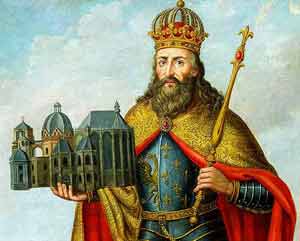 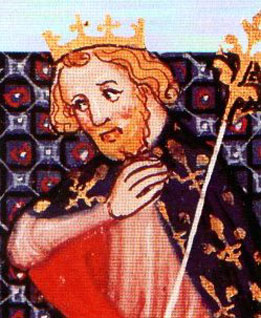 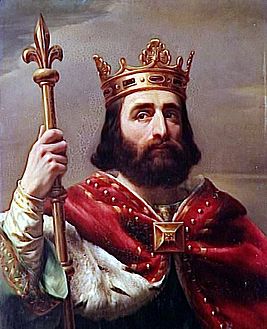 Рис. 1. Империя Карла Великого   Рис. 2. Карл Мартел   Рис. 3. Пипин                                                                                                 Короткий           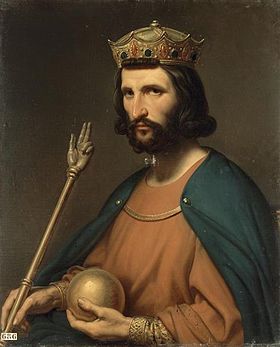 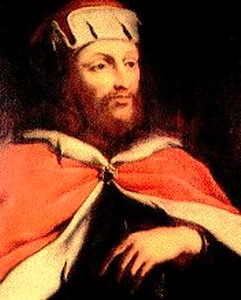 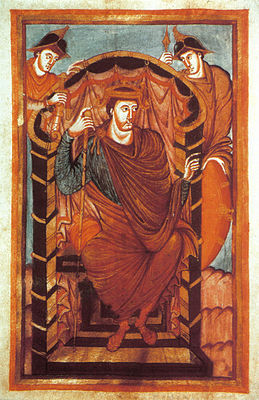 Рис. 4. Гуго Капет            Рис. 5.  Оттон I                       Рис. 6. Лотарь I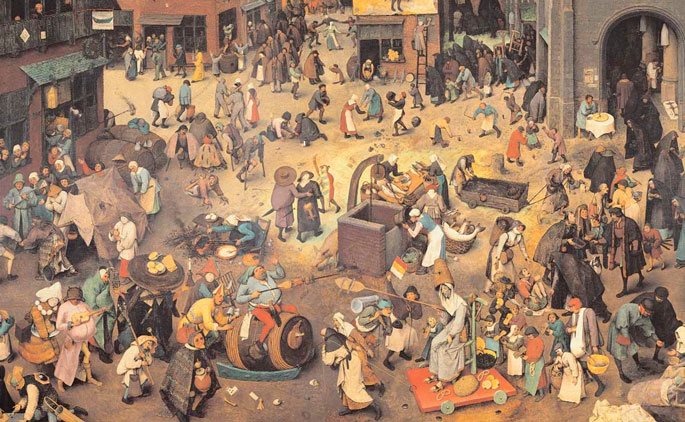 Рис. 7. Франкское королевство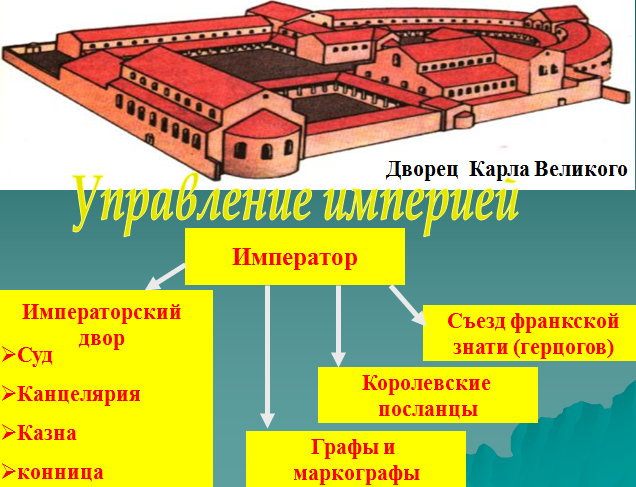 Рис. 8. Управление империейПриложение 2Карточки с терминами1 команда2 команда 3 командаПриложение 3 Карточки с изображениями предметов1 команда2 команда3 командаПриложение 4Таблички с названиями командНапишите определения к данным терминамФеодализм –Династия –Ополчение –Граф –Император –Романский стиль –Напишите определения к данным терминам.Вассал –Империя –Майордом –Епископ –Пергамен –Готический стиль –Напишите определения к данным терминам.Феодальная раздробленность -  Аббат –Дружина –Хроники –Десятина –Иконопись –Пластилин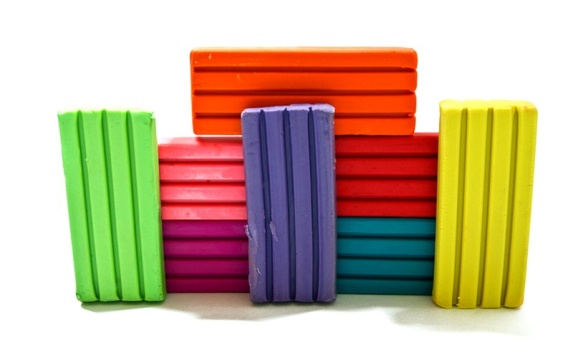 Кисть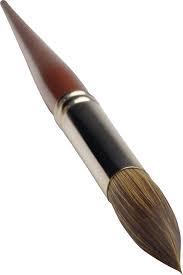 Палитра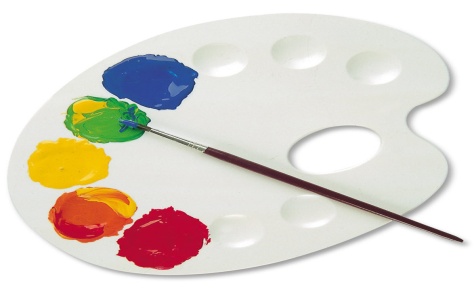 